Проблемы с формированием справки 2-НДФЛ. При расчете зарплаты вычеты по кодам доходов 501, 503 учитываются. Однако, при формировании справки 2-НДФЛ в налоговой базе вычеты не учитывается т.е. не уменьшают её.Замечено на вычетах по кодам доходов 501, 503.Проблема проявляется у всех сотрудников.Код дохода 503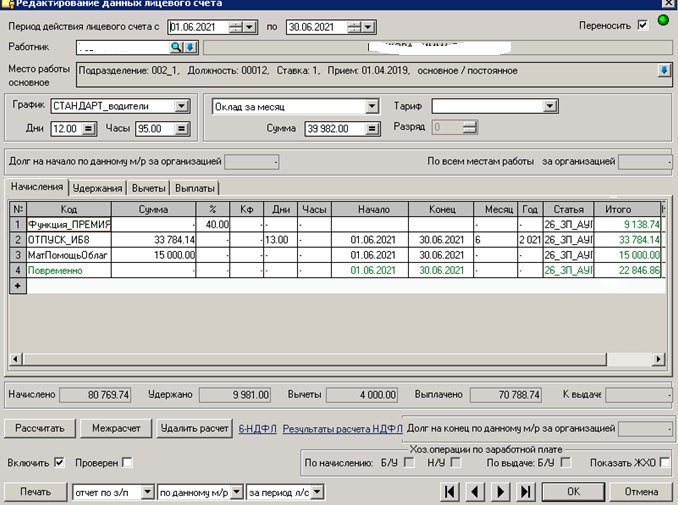 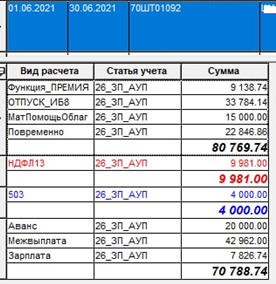 Код дохода 501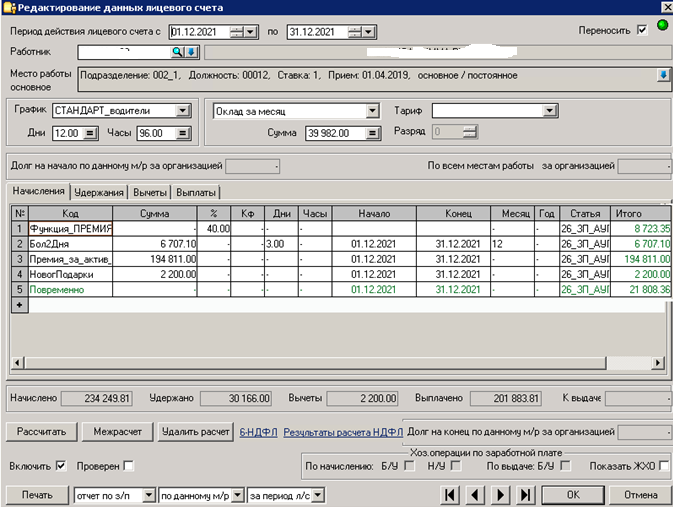 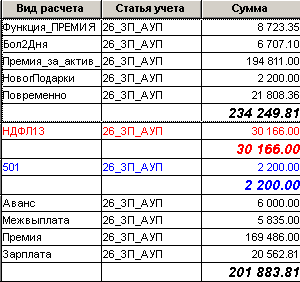 2 НДФЛТот же сотрудник, данные которого приведены выше.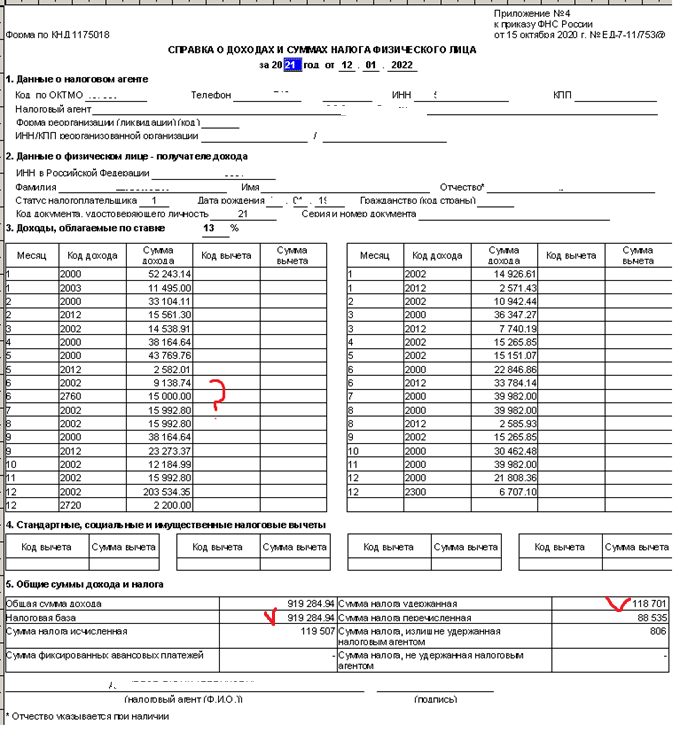 